Проєкт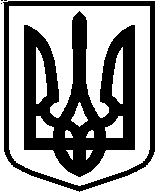 КАБІНЕТ МІНІСТРІВ УКРАЇНИПОСТАНОВАвід ____________2022 р.  №_______КиївДеякі питання виконання Рамкової програми Європейського Союзу з досліджень та інновацій “Горизонт Європа”Кабінет Міністрів України постановляє:1. Утворити Комісію з відбору представників та експертів до комітетів, відповідальних за моніторинг виконання Рамкової програми Європейського Союзу з досліджень та інновацій “Горизонт Європа”, у складі згідно з додатком 1.2. Затвердити Порядок роботи Комісії з відбору представників та експертів до комітетів, відповідальних за моніторинг виконання Рамкової програми Європейського Союзу з досліджень та інновацій “Горизонт Європа”.Прем'єр-міністр УкраїниД. ШМИГАЛЬ